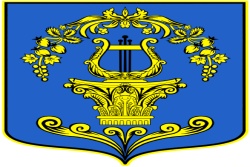 СОВЕТ ДЕПУТАТОВ МУНИЦИПАЛЬНОГО ОБРАЗОВАНИЯТАИЦКОЕ ГОРОДСКОЕ ПОСЕЛЕНИЕГАТЧИНСКОГО МУНИЦИПАЛЬНОГО РАЙОНА ЛЕНИНГРАДСКОЙ ОБЛАСТИРЕШЕНИЕОт  ____2023 года 							№ _проект«О внесении изменений в решение Совета депутатов от 22.04.2021 № 104 «Об утверждении порядка установления льготной арендной платы лицам при предоставлении в аренду неиспользуемых объектов культурного наследия, включенных в единый реестр объектов культурного наследия (памятников истории и культуры) народов Российской Федерации, являющихся собственностью органа местного самоуправления Таицкое городское поселение и находящихся в неудовлетворительном состоянии»В соответствии с Федеральным законом от 24.07.2023 № 370-ФЗ «О внесении изменений в отдельные законодательные акты Российской Федерации», а также Уставом муниципального образованияТаицкое городское поселение Гатчинского муниципального района Ленинградской области совет депутатов МО Таицкое городское поселениеР Е Ш И Л:1. Дополнить приложение 1 к решению Совета депутатов от 22.04.2021 № 104 «Об утверждении порядка установления льготной арендной платы лицам при предоставлении в аренду неиспользуемых объектов культурного наследия, включенных в единый реестр объектов культурного наследия (памятников истории и культуры) народов Российской Федерации, являющихся собственностью органа местного самоуправления Таицкое городское поселение и находящихся в неудовлетворительном состоянии» пунктом 12 в следующей редакции: «12. Договор аренды земельного участка, находящегося в муниципальнойсобственности, заключается, в том числе на срок выполнения условий конкурса по продаже объекта культурного наследия в соответствии с Федеральным законом от 21.12.2001 № 178-ФЗ «О приватизации государственного и муниципального имущества» собственником такого объекта, если иное не предусмотрено указанным Федеральным законом.Исключительное право на приобретение в собственность земельного участка, находящегося в муниципальнойсобственности, на котором расположен объект культурного наследия, приватизированный путем продажи на конкурсе в соответствии с Федеральным законом от 21.12.2001 
№ 178-ФЗ «О приватизации государственного и муниципального имущества», возникает у собственника такого объекта после выполнения условий конкурса по продаже такого объекта, которое подтверждается актом приемки выполненных работ по сохранению объекта культурного наследия.Арендатор земельного участка, находящегося в муниципальнойсобственности (в том числе арендатор земельного участка, договор аренды котороговозобновлен на неопределенный срок), которому такой земельный участок был предоставлен до 01.03.2015, однократно имеет право заключить новый договор аренды такого земельного участка сроком на пять лет без проведения торгов в порядке, установленном статьями 39.14 - 39.17 Земельного кодекса Российской Федерации, при соблюдении ряда условий.». 2. Опубликовать настоящее решение в газете «Таицкийвестник» и разместить на официальном сайте МО Таицкоегородское поселение.	3. Решение вступает в законную силу после его официального опубликования (обнародования).Глава муниципального образования    		А.В. КостюгинМО Таицкое городское поселение